Cambridgeshire(Материал для проектной работы о графстве  Кембриджширв стихотворении Руперта Брука (Rupert Brooke»)Шайдурова Валентина ФедоровнаУчитель английского языкаГБОУ «Школа №106»Санкт-Петербург2015Материал для проектной работы «Cambridgeshire» содержит стихотворение  «The Old Vicarage, Grantchester» (неадаптированное) Руперта Брука (Rupert Brooke ) как объект проектной работы,  задания для всех этапов проектной работы  и страноведческий справочник. Проектная работа может выполняться как в группах так и индивидуально. Возможно провести конкурс на лучший перевод стихотворения. Материал можно использовать  к презентациям  «Cambridge , England»  и «English countryside» как дополнительную информацию для уроках страноведения и внеурочной дея тельности.http://www.bartleby.com/232/701.html 2. Проектная работаI Подготовительный этап -  постановка познавательной задачи (проблемной ситуации);
- инструктаж о последовательности работы;
- деление на группы;
- раздача дидактического материала по группамII Основной этап. Вопросы и задания.1. Прочитайте стихотворение2. Ответьте на вопросы:- о каком графстве идет речь в стихотворении?- где оно находится?  (найдите на географической карте)- где написано стихотворение?- что знаете об авторе стихотворения?3. Прочитайте материал страноведческий справочник. Если недостаточно информации, обратитесь  в поисковые системы Интернета4. Прочитайте стихотворение еще раз и ответьте на вопросы, зачитывая  отрывки из стихотворения для доказательства ваших доводов.-  Какое время года описывается?- Какие языковые средства использует автор для описания этого времени года?- Какие языковые средства использует автор для описания жителей графства Cambridgeshire?- С каким настроением вспоминает автор о Grantchester? Какую  грамматическую структуру он исопльзует, когда пишет о своем настроении?  («… would  I were in Grantchester»)5. Выберите из текста   все имена собственные и найдите их значение в Инернете и других источниках.6.  Выберите самый лучший отрывок, на ваш взгляд,   выразительно прочитайте его, сделайте литературный перевод, выучите наизусть.III Создание проектных работ  (электроннных презентаций, переводов, викторин и др.)IV Презентация проектных рабо . Конкурс переводов стихотворения.V Рефлексия3. Страноведческая справкаГранчестер ( анг. Grantchester) — деревня (village) на реке Кам в графстве    Кембриджшир  в Англии, недалеко от   Кембриджа .Интересные фактыСчитается, что Гранчестер имеет самую высокую в мире «концентрацию» Нобелевских   лауреатов, большинство из них связано с находящимся неподалеку Кембриджским университетом.В искусствеАнглийский поэт  Рупер Брук, живший некоторое время в Гранчестере, посвятил ему поэму «The Old Vicarage, Grantchester» (1912. В настоящее время «старый дом викария», комнату в котором снимал Брук, принадлежит известному английскому писателю и политику Джеффри Арчеру и его жене.Летняя природа в окрестностях Гранчестера воспевается в композиции «Grantchester Meadows» английской рок-группы Pink Floyd (альбом Ummagumma, 1969)В октябре 2014 года в Великобритании вышел детективный сериал «Гранчестер».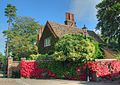 «Старый дом викария» (2012 г.)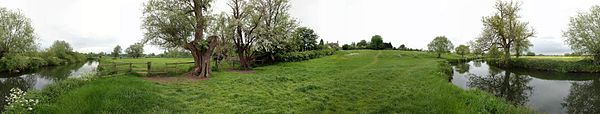 Луга ГранчестераСсылкиGrantchester village websiteChurch websiteGrantchester Cricket Club«Rupert Brooke’s Grantchester» : the full text of the famous poem, plus a commentary and photographs by two local residents          ↑ Pink-Floyd.ru: «Grantchester Meadows»https://ru.wikipedia.org/wiki/%D0%93%D1%80%D0%B0%D0%BD%D1%87%D0%B5%D1%81%D1%82%D0%B5%D1%80 Rupert Brooke (1887–1915)Collected Poems. 1916   The Old Vicarage, Grantchester